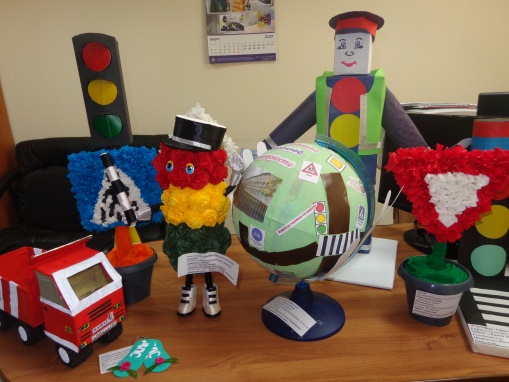 итогимуниципального этапа конкурса«Планета дорожной безопасности»Дорожно-транспортный травматизм является одной из самых болезненных проблем современного общества. Знание и соблюдение Правил дорожного движения поможет сформировать безопасное поведение детей на дорогах.С целью повышения эффективности работы по предупреждению дорожно-транспортных происшествий с участием детей и подростков, формирования универсальных учебных действий по изучению правил дорожного движения у несовершеннолетних МБУ ДО «КМОЦ» объявил муниципальный этап конкурса методических материалов и творческих работ по профилактике детского дорожно-транспортного травматизма и безопасности дорожного движения «Планета дорожной безопасности». Участниками данного конкурса стали не только дети дошкольного и школьного возраста, но и взрослые. Конкурс проводился по номинациям: декоративно-прикладное творчество «Дорожный сувенир», «На страже дорог», «Обучаемся, играя», «Предупрежден – значит, вооружен», «Web-страница по безопасности дорожного движения», «Разработка, презентация урока».В конкурсе приняли участие обучающиеся и педагоги 24 образовательных организаций Каменского района. Всего было предоставлено более 60 работ, выполненных в соответствии с тематикой конкурса на знание правил дорожного движения, в разнообразных жанрах и стилях с использованием различных материалов.Работы привлекали к себе внимание творческим подходом к выполнению, эстетичным оформлением, сочетанием традиций и новаторства в изготовлении. Среди творческих работ есть индивидуальные работы, коллективные и работы детей с родителями, выполнены в разнообразных техниках художественно-изобразительного, декоративно-прикладного и литературного творчества.Организаторы отметили, что подобные мероприятия оказывают положительное влияние на формирование понимания дорожной безопасности у детей: в процессе создания ребята заостряли свое внимание на определенных моментах, касающихся дорожного движения, закрепляли знания правил безопасности и, конечно же, реализовывали себя в творческом плане.Итоги конкурса подведены.  Все участники муниципального этапа награждены грамотами. Работы победителей направлены для участия в краевом этапе конкурса.Номинация «Декоративно-прикладное творчество «Дорожный сувенир»1 место - Суворова Ксюша, МБДОУ «Детский сад №15», рук. Потапкина С.С.- Овчарова Юлия, МКДОУ - детский сад «Ромашка», с. Луговое, рук. 	Брюханцева Е.В.	- Корючена Злата, МБДОУ «Детский сад №189», рук. Веселкова Г.А.- Суворина Мария, МКОУ «Октябрьская СОШ», рук. М.В.- Лапоногов Виктор, 	МКОУ «Октябрьская СОШ», рук. Лапоногова М.В.2 место - Новинькова Лилия, 	Бутырская Софья, МБДОУ «Детский сад №14», рук. Заваруева О.А.- Кочергин Максим, МБДОУ «Детский сад №14», рук. Кочергина А.В.- Шестак Михаил, МБОУ «СОШ № 1», рук. Кулебякина И.В.	- Борисюк Максим, МБОУ «СОШ № 1», рук. Кулебякина И.В.- Тарахова Ульяна, МБОУ «СОШ № 3», рук. Козина В.А.- Шлыкова Виктория, МБОУ «СОШ № 3», рук. Козина В.А., - Роот Елизавета, МБОУ «Лицей № 2», рук. Трофимова С.В.3 место - Лохматова Дарья, МБДОУ «Детский сад №15», рук. Курачева Т.А.- Дегтярев Кирилл, МБДОУ «Детский сад №15», рук. Курачева Т.А.- Торишка Игорь, МБУ ДО «КМОЦ», рук. Милованов А.Н.- Малышева Рината, МБОУ «СОШ № 6», рук. Лептикова А.С.Номинация «На страже дорог»1 место - Проскудин Данил, МБОУ «Лицей № 4», рук. Николаева С.В.- Тимофеева Екатерина, МБОУ «Лицей № 4», Николаева С.В.- Карасёва Ольга, МБОУ «Лицей № 2», рук. Петракевич Т.В.2 место - Туголукова Анастасия, МБОУ «Лицей № 4», рук. Дёмина А.Н.- Григорьева Елена, МКОУ «Рыбинская СОШ», Григорьева С.А.3 место - Зверев Алексей, МБОУ «Лицей № 4», рук. Шушакова М.Л.Номинация «Предупрежден –значит вооружен»1 место – Громодчикова Софья, МКОУ «Столбовская СОШ», рук. Хоренко С.Ю.- Чумаков Матвей, МБОУ «Лицей № 2», рук. Киселева Н.Б.2 место – Кертер Александр, 	МБДОУ «Детский сад № 189 «Солнышко», рук. Складчикова Г.П.3 место - Зейберт Софья, Кожевников Анатолий, Меркулов Евгений, Тюктяева Алена, Угничева Анжелика, Чернышова Елена, МКОУ «Рыбинская СОШ», рук. Хох О.А.- Бисс Ангелина, МБОУ «СОШ № 9», рук. Жахолова В.А.Номинация«Web-страница по безопасности дорожного движения образовательной организации»1 место – Корнева Зинаида Валерьевна, МБДОУ «Детский сад № 189 «Солнышко»- Баёва Наталья Владимировна, Сурикова Оксана Николаевна, МКОУ «Новоярковская СОШ»- Дерябина Оксана Анатольевна, МБУ ДО «КМОЦ»2 место – Гудкова Татьяна Сергеевна, МБДОУ «Детский сад № 17 «Сказка»3 место - Топчиева Тамара Федоровна, МБДОУ «Детский сад № 15 «Ладушки»	Номинация «Разработка, презентация урока (занятия)»1 место - Щербакова Елена Александровна, МБДОУ «Детский сад № 189 «Солнышко»2 место – Рыжова Галина Михайловна, МКОУ «Октябрьская СОШ»МБУ ДО «Каменский многопрофильный образовательный центр» поздравляет победителей и благодарит педагогов и детей за участие в выставке!Желаем всем творческих успехов!Надеемся на дальнейшее сотрудничество!